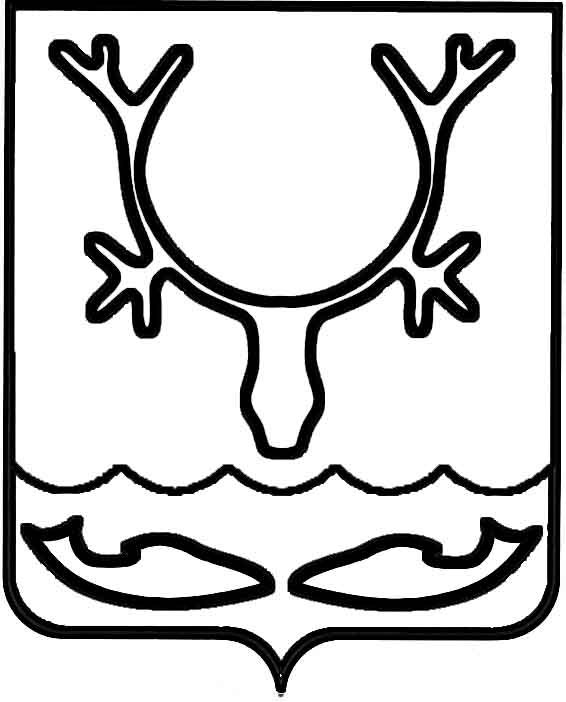 Администрация МО "Городской округ "Город Нарьян-Мар"ПОСТАНОВЛЕНИЕот “____” __________________ № ____________		г. Нарьян-МарВ соответствии с пунктом 4 статьи 25 Устава муниципального образования «Городской округ «Город Нарьян-Мар», решением Совета городского округа «Город Нарьян-Мар» от 27.04.2017 № 371-р «О внесении изменений в структуру Администрации МО «Городской округ «Город Нарьян-Мар», постановлением Администрации МО «Городской округ «Город Нарьян-Мар» от 30.06.2014 № 1658 «Об определении органа, уполномоченного на осуществление контроля в сфере закупок», Администрация муниципального образования «Городской округ «Город Нарьян-Мар» П О С Т А Н О В Л Я Е Т:1. Утвердить Положение об отделе внутреннего муниципального финансового контроля Администрации МО «Городской округ «Город Нарьян-Мар», согласно Приложению.2. Настоящее постановление вступает в силу со дня его подписания.Приложение к постановлению Администрации 
МО «Городской округ «Город Нарьян-Мар»от 19.07.2017 г. №842ПОЛОЖЕНИЕоб отделе внутреннего муниципального финансового контроляАдминистрации муниципального образования «Городской округ «Город Нарьян-Мар»ОБЩИЕ ПОЛОЖЕНИЯ1.1. Отдел внутреннего муниципального финансового контроля Администрации муниципального образования «Городской округ «Город 
Нарьян-Мар» (далее - Отдел) является структурным подразделением Администрации муниципального образования «Городской округ «Город Нарьян-Мар» (далее - Администрация города) без статуса юридического лица и осуществляет функции          по внутреннему муниципальному финансовому контролю в сфере бюджетных правоотношений и контролю за соблюдением законодательства Российской Федерации и иных нормативных правовых актов о контрактной системе в сфере закупок товаров, работ, услуг для обеспечения муниципальных нужд (далее – контроль в сфере закупок).1.2. Сотрудники Отдела в своей деятельности руководствуются Конституцией Российской Федерации, федеральными законами, актами Президента Российской Федерации, Правительства Российской Федерации, законами и нормативными правовыми актами Ненецкого автономного округа, Уставом муниципального образования «Городской округ «Город Нарьян-Мар», решениями Совета городского округа «Город Нарьян-Мар», постановлениями и распоряжениями главы Администрации МО «Городской округ «Город Нарьян-Мар», настоящим Положением и иными нормативно-правовыми актами Российской Федерации, Ненецкого автономного округа и органов местного самоуправления муниципального образования «Городской округ «Город Нарьян-Мар».1.3. Сокращенное наименование Отдела – ОВМФК. 1.4. Отдел при реализации своих полномочий взаимодействует с федеральными государственными органами, органами государственной власти Ненецкого автономного округа, структурными подразделениями Администрации города, иными организациями, должностными лицами и гражданами.1.5. Порядок и условия прохождения службы, социальная и правовая защита работников Отдела, предоставляемые им льготы, гарантии и компенсации устанавливаются и регулируются законодательством Российской Федерации                 и Ненецкого автономного округа.1.6. Работники Отдела несут ответственность за невыполнение 
и (или) ненадлежащее выполнение своих должностных обязанностей в соответствии 
с законодательством Российской Федерации и Ненецкого автономного округа.ПОЛНОМОЧИЯ ОТДЕЛА2.1. Основными задачами Отдела являются:2.1.1. осуществление внутреннего муниципального финансового контроля           в сфере бюджетных правоотношений;2.1.2. контроль за соблюдением законодательства Российской Федерации          и иных нормативных правовых актов о контрактной системе в сфере закупок товаров, работ, услуг для обеспечения нужд муниципального образования «Городской округ «Город Нарьян-Мар».2.2. Отдел в соответствии с возложенными на него задачами осуществляет следующие основные функции:2.2.1. осуществляет контроль за соблюдением бюджетного законодательства Российской Федерации и иных нормативных правовых актов, регулирующих бюджетные правоотношения;2.2.2. осуществляет контроль за полнотой и достоверностью отчетности                  о реализации муниципальных программ, в том числе отчетности об исполнении муниципальных заданий;2.2.3. проводит анализ осуществления главными администраторами средств бюджета города за исключением Контрольно счетной палаты МО "Городской округ "Город Нарьян-Мар", внутреннего финансового контроля и внутреннего финансового аудита;2.2.4. проводит в соответствии с бюджетным законодательством Российской Федерации и нормативными правовыми актами, регулирующими бюджетные правоотношения, проверки (камеральные, выездные, встречные, плановые 
и внеплановые), ревизии, обследования в отношении следующих объектов контроля: - главных распорядителей (распорядителей) средств бюджета МО «Городской округ «Город Нарьян-Мар», главных администраторов (администраторов) доходов городского бюджета, главных администраторов (администраторов) источников финансирования дефицита городского бюджета, получателей средств МО «Городской округ «Город Нарьян-Мар»;- финансового органа (главного распорядителя) и получателя средств бюджета муниципального образования «Городской округ «Город Нарьян-Мар», в части соблюдения им целей, порядка и условий предоставления межбюджетных трансфертов, бюджетных кредитов, предоставленных из другого бюджета бюджетной системы Российской Федерации, а также достижения ими целевых показателей результативности использования указанных средств, соответствующих целевым показателям и индикаторам, предусмотренным муниципальными программами;- муниципальных учреждений МО «Городской округ «Город Нарьян-Мар»;- муниципальных унитарных предприятий МО «Городской округ «Город Нарьян-Мар»;- юридических лиц (за исключением муниципальных учреждений, муниципальных унитарных предприятий), индивидуальных предпринимателей, физических лиц в части соблюдения ими условий договоров (соглашений) о предоставлении средств из бюджета муниципального образования;- муниципальных заказчиков, контрактных служб, контрактных управляющих, уполномоченных органов, уполномоченных учреждений, осуществляющих действия, направленные на осуществление закупок товаров, работ, услуг для муниципальных нужд в соответствии с Федеральным законом от 05.04.2013 № 44-ФЗ «О контрактной системе в сфере закупок товаров, работ, услуг для обеспечения государственных        и муниципальных нужд» (далее - Федеральный закон о контрактной системе);2.2.5. направляет объектам контроля в соответствии с законодательством Российской Федерации и иными нормативными правовыми актами, регулирующими бюджетные правоотношения, акты, заключения, представления и (или) предписания;2.2.6. направляет органам и должностным лицам, уполномоченным 
в соответствии с Бюджетным Кодексом Российской Федерации, иными актами бюджетного законодательства Российской Федерации решения о применении бюджетных мер принуждения, уведомления о применении бюджетных мер принуждения;2.2.7. осуществляет в рамках своей компетенции производство по делам об административных правонарушениях, связанных с нарушениями бюджетного законодательства Российской Федерации и нормативных правовых актов, регулирующих бюджетные правоотношения, в порядке, установленном законодательством Российской Федерации об административных правонарушениях.2.2.8. осуществляет контроль в сфере закупок как орган внутреннего муниципального финансового контроля в отношении:- соблюдения требований к обоснованию закупок, предусмотренных статьей 18 Федерального закона о контрактной системе, и обоснованности закупок;- соблюдения правил нормирования в сфере закупок, предусмотренного статьей 19 Федерального закона о контрактной системе;- обоснования начальной (максимальной) цены контракта, цены контракта, заключаемого с единственным поставщиком (подрядчиком, исполнителем), включенной в план-график;- применения заказчиком мер ответственности и совершения иных действий          в случае нарушения поставщиком (подрядчиком, исполнителем) условий контракта;- соответствия поставленного товара, выполненной работы (ее результата)             или оказанной услуги условиям контракта;- своевременности, полноты и достоверности отражения в документах учета поставленного товара, выполненной работы (ее результата) или оказанной услуги;- соответствия использования поставленного товара, выполненной работы          (ее результата) или оказанной услуги целям осуществления закупки;2.2.9.  в целях установления законности составления и исполнения городского бюджета в отношении расходов, связанных с осуществлением закупок, достоверности учета таких расходов и отчетности о них, проводит в соответствии 
с законодательством Российской Федерации и иными нормативными правовыми актами о контрактной системе в сфере закупок товаров, работ, услуг проверки 
в отношении закупок для обеспечения нужд муниципального образования «Городской округ «Город Нарьян-Мар»;2.2.10. осуществляет контроль в сфере закупок путем проведения плановых 
и внеплановых проверок в отношении заказчиков, контрактных служб, контрактных управляющих, комиссий по осуществлению закупок и их членов, уполномоченных органов, уполномоченных учреждений при осуществлении закупок для обеспечения муниципальных нужд, в отношении специализированных организаций, выполняющих в соответствии с Федеральным законом о контрактной системе отдельные полномочия в рамках осуществления закупок для обеспечения муниципальных нужд;2.2.11. согласовывает заключение муниципального контракта (контракта) 
для нужд МО «Городской округ «Город Нарьян-Мар», нужд бюджетного учреждения либо иного юридического лица, осуществляющего закупки, за счет субсидий 
или иных средств, предоставленных из городского бюджета, в соответствии 
с требованиями Федерального закона о контрактной системе в порядке, установленном федеральным органом исполнительной власти по регулированию контрактной системы в сфере закупок;2.2.12. осуществляет контроль за обоснованностью поступивших уведомлений о заключении муниципальных контрактов у единственного поставщика 
в соответствии с Федеральным законом о контрактной системе;2.2.13. рассматривает жалобы на действия (бездействие) заказчика, уполномоченного органа, уполномоченного учреждения, специализированной организации, комиссии по осуществлению закупок, ее членов, должностных лиц контрактной службы, контрактного управляющего в отношении закупок
для обеспечения муниципальных нужд МО «Городской округ «Город Нарьян-Мар;2.2.14. в случае выявления нарушений законодательства Российской Федерации и иных нормативных правовых актов о контрактной системе в сфере закупок, товаров, работ, услуг, имеющих признаки состава административного правонарушения, направляет информацию по проведенной проверке 
в уполномоченный на осуществление контроля в сфере закупок орган 
для рассмотрения дела об административном правонарушении и принятия мер по их предотвращению; 2.2.15. при выявлении в результате проведения контрольных мероприятий факта совершения действия (бездействия), содержащего признаки состава преступления, передает в правоохранительные органы информацию о таком факте 
и (или) документы, подтверждающие такой факт, в течение трех рабочих дней с даты выявления такого факта;2.2.16. осуществляет контроль за своевременностью и полнотой устранения нарушений, выявленных в ходе проведения плановых и внеплановых проверок, ревизий, обследований, а также исполнения представлений и предписаний;2.2.17. направляет главе муниципального образования «Городской округ «Город Нарьян-Мар» и/или заместителю главы Администрации муниципального образования «Городской округ «Город Нарьян-Мар» по экономике и финансам информацию о проведенных контрольных мероприятиях;2.2.18. представляет главе Администрации города проекты правовых актов 
и иные документы по вопросам, отнесенным к компетенции Отдела;2.2.19. осуществляет в пределах своих полномочий мероприятия 
по предупреждению и пресечению нарушений при осуществлении контроля в сфере бюджетных правоотношений и внутреннего финансового контроля в сфере закупок;2.2.20. формирует проекты планов контрольных мероприятий;2.2.21. формирует отчет об осуществлении контрольной деятельности 
и пояснительную записку к нему;2.2.22. разрабатывает стандарты осуществления внутреннего муниципального финансового контроля;2.2.23. обобщает практику применения законодательства, в проведении анализа реализации государственной политики в установленной сфере ведения;2.2.24. ведет внутреннее делопроизводство, согласно утверждённой номенклатуре дел;2.2.25. осуществляет работы по комплектованию, хранению, учету 
и использованию архивных документов, образовавшихся в процессе деятельности Отдела;2.2.26. обеспечивает своевременное и полное рассмотрение обращений граждан, принятие по ним решений и направление ответов заявителям в установленный законодательством срок;2.2.27. в случаях и порядке, установленных федеральными законами и иными нормативными правовыми актами Российской Федерации, оказывает бесплатную юридическую помощь гражданам по вопросам, относящимся к установленной сфере деятельности Отдела;2.2.28. обеспечивает в пределах своей компетенции защиту сведений, составляющих государственную, коммерческую, служебную и иную охраняемую законом тайну;2.2.29. осуществляет иные функции в установленной сфере ведения.ОРГАНИЗАЦИЯ ДЕЯТЕЛЬНОСТИ ОТДЕЛА3.1. Сотрудники Отдела являются муниципальными служащими, на них распространяется федеральное и окружное законодательство о муниципальной службе и работниками замещающие должности, не относящиеся к должностям муниципальной службы.3.2. Отдел возглавляет начальник, назначаемый на должность 
и освобождаемый от должности главой МО «Городской округ «Город Нарьян-Мар» по представлению заместителя главы Администрации МО «Городской округ «Город Нарьян-Мар» по экономике и финансам. В период временного отсутствия начальника Отдела (временная нетрудоспособность, служебная командировка, отпуск и другие периоды временного отсутствия, когда за начальником Отдела сохраняется замещаемая им должность муниципальной службы) руководство текущей деятельностью Отдела возлагается на специалиста Отдела распоряжением главы Администрации МО «Городской округ «Город Нарьян-Мар».3.3. Специалист Отдела назначаются на должность и освобождаются 
от должности главой МО «Городской округ «Город Нарьян-Мар» по согласованию 
с заместителем главы Администрации МО «Городской округ «Город Нарьян-Мар» 
по экономике и финансам.3.4. Штатная численность Отдела утверждается главой МО «Городской округ «Город Нарьян-Мар».3.5. Начальник Отдела:- осуществляет свою деятельность на принципах единоначалия и несёт персональную ответственность за выполнение задач, возложенных на Отдел; - организует и планирует работу Отдела, определяет формы и методы его деятельности, обеспечивает реализацию возложенных на Отдел задач и функций, подготавливает предложения по развитию Отдела;- распределяет функциональные обязанности между сотрудниками Отдела, осуществляет контроль за их исполнением, подписывает документы, связанные 
с выполнением возложенных на Отдел задач и функций;- согласовывает проекты муниципальных правовых актов по вопросам, отнесенным к ведению Отдела;- подписывает служебную документацию в пределах своей компетенции;- представляет Отдел и организует его взаимодействие с другими структурными подразделениями Администрации города, подведомственными учреждениями, федеральными органами государственной власти Российской Федерации, органами исполнительной власти Ненецкого автономного округа, иными организациями и гражданами по вопросам, отнесенным к компетенции Отдела;- организует в пределах установленной компетенции исполнение поручений главы МО «Городской округ «Город Нарьян-Мар»;- осуществляет иные полномочия в целях организации деятельности Отдела, реализации возложенных задач и обязанностей.3.6. Права, обязанности и ответственность сотрудников Отдела определяются федеральным законодательством Российской Федерации, законами Ненецкого автономного округа, нормативными правовыми актами Администрации города должностными инструкциями, а также настоящим Положением.ПРАВА ОТДЕЛА4.1. Отдел для осуществления своих полномочий имеет право.4.1.1. В пределах своей компетенции и в порядке, установленном Конституцией Российской Федерации, законодательством Российской Федерации, муниципальными правовыми актами муниципального образования «Городской округ «Город 
Нарьян-Мар», принимать решения и совершать действия, связанные с выполнением возложенных на него функций и задач.4.1.2. От своего имени запрашивать и получать в установленном порядке 
от Совета городского округа «Город Нарьян-Мар», структурных подразделений Администрации города, организаций, предприятий и учреждений, независимо от их организационно-правовых форм, информацию, документы и материалы, необходимые для осуществления задач и обязанностей, возложенных на Отдел.4.1.3. Вносить главе МО «Городской округ «Город Нарьян-Мар», его заместителям предложения о привлечении для осуществления отдельных работ экспертов, ученых и специалистов, в том числе на договорной основе.4.1.4. При осуществлении плановых и внеплановых проверок беспрепятственно по предъявлении служебных удостоверений и/или копии распоряжения Администрации МО «Городской округ «Город Нарьян-Мар» о проведении проверки посещать помещения и территории, которые занимают заказчики, требовать предъявления поставленных товаров, результатов выполнения работ, оказанных услуг и другие мероприятия по контролю.4.1.5. Проводить совещания, рабочие встречи по вопросам деятельности Отдела.4.1.6.  Приглашать сотрудников Администрации МО «Городской округ «Город Нарьян-Мар», лиц замещающих муниципальные должности, работников муниципальных унитарных и казённых предприятий и работников муниципальных бюджетных учреждений, для дачи письменных и устных пояснений по вопросам проводимой проверки, получать объяснения по поводу неисполнения или ненадлежащего исполнения федеральных и окружных законов, иных нормативных правовых актов. 1907.2017842Об утверждении Положения об отделе внутреннего муниципального финансового контроля Администрации муниципального образования «Городской округ «Город Нарьян-Мар»Глава МО "Городской округ "Город Нарьян-Мар" О.О.Белак